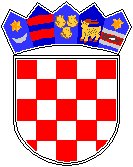 REPUBLIKA HRVATSKA GRAD ZAGREBOsnovna škola Petra ZrinskogZagreb, Krajiška 9Tel. 01/3908-520Fax. 01/3908-531e-mail: ospz@os-pzrinskog-zg.skole.hrURL:    http://www.os-pzrinskog-zg.skole.hr/Odabrana agencija za izlet 7.B i 7.C temeljem javnog poziva za organizaciju višednevneizvanučioničke nastave (ponuda broj 4./2019.)Sastanak za provedbu javnog poziva i izbora najpovoljnije ponude za izvanučioničku nastavu učenika 7.B i 7.C razreda održan je 21.3.2019. u OŠ Petra Zrinskog.Povjerenstvo je roditelje 7. B i 7. C. obavijestilo da su se na poziv za organizaciju dvodnevne terenske nastave 7. B i 7. C, koji je objavljen na internetskim stranicama OŠ Petra Zrinskog, javila jedna agencija: Žuti mačak d. o. o.Rok za slanje ponuda bio je 17. 3. 2019. Potencijalni davatelji usluga bili su obaviješteni o vremenu otvaranja ponuda te su mogli doći predstaviti svoje programe.
Povjerenstvo je javno pred roditeljima otvorilo pristiglu ponude agencije te se roditeljima ponuda i pročitala. Povjerenstvo je kontaktiralo navedenu agenciju oko dogovora promjene plana ponude. Nakon promjene plana puta, roditelji su nakon kratke rasprave jednoglasno odabrali ponudu agencije Žuti mačak d.o.o.Povjerenstvo je, uzimajući u obzir glasovanje roditelja, zaključilo da je odabrana agencija za realizaciju terenske nastave učenika 7. B i 7. C Žuti mačak. d. o. o.
S tom će se agencijom dalje kontaktirati radi dogovora o realizaciji.Zagreb, 26.3.2019. Predsjednica povjerenstvaZrinka Dičak,  prof.